В связи с кадровыми изменениями в структуре администрации Вурнарского района Чувашской Республики, администрация Вурнарского района Чувашской Республики постановляет:Внести в постановление администрации Вурнарского района Чувашской Республики от 25.02.2011 г. № 70 «Об утверждении Кодекса этики и служебного поведения муниципальных служащих в администрации Вурнарского района Чувашской Республики» (далее – постановление) следующие изменения:- пункт 5 постановления изложить в следующей редакции:«5. Контроль за исполнением настоящего постановления возложить на управляющего делами администрации района – начальника отдела организационной, кадровой и юридической службы администрации Вурнарского района Чувашской Республики.»;- в приложении к постановлению в Кодексе этики и служебного поведения муниципальных служащих в администрации Вурнарского района Чувашской Республики пункт 29 изложить в следующей редакции:«29. Нарушение муниципальным служащим положений Кодекса подлежит моральному осуждению на заседании Комиссии по соблюдению требований к служебному поведению муниципальных служащих в администрации Вурнарского района и урегулированию конфликта интересов, а в случаях, предусмотренных федеральными законами, нарушение положений Кодекса влечет применение к муниципальному служащему мер юридической ответственности.Соблюдение муниципальным служащим положений Кодекса учитывается при проведении аттестаций, формировании кадрового резерва для выдвижения на вышестоящие должности, а также при наложении дисциплинарных взысканий.».Глава администрации 								Л.Г. НиколаевИсп. А.С. Хисамиева 27505Ч¸ваш РеспубликинВ¸рнар районćн администрацийеЙЫШĂНУ15.01.2020 ҫ. № 12В¸рнар поселокć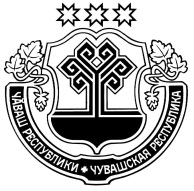 Чувашская РеспубликаАдминистрация Вурнарского районаПОСТАНОВЛЕНИЕ15.01.2020 г.№ 12п ВурнарыО внесении изменений в постановление администрации Вурнарского района Чувашской Республики от 25.02.2011 г. № 70 «Об утверждении Кодекса этики и служебного поведения муниципальных служащих в администрации Вурнарского района Чувашской Республики»О внесении изменений в постановление администрации Вурнарского района Чувашской Республики от 25.02.2011 г. № 70 «Об утверждении Кодекса этики и служебного поведения муниципальных служащих в администрации Вурнарского района Чувашской Республики»